　　　　　　　家　庭　調　査　票　（これは児童を指導する上での参考資料とするものです。）令和　　　年　　　月　現在お子様が１年生の方だけご記入をお願いします。　　　保育歴についてお尋ねします。お子様は、幼稚園・保育所（園）に行かれましたか。（　は　い　・　いいえ　）■小学校整 理 番 号（ふりがな）（ふりがな）男女平成　　　　年　　　　月　　　日生（ふりがな）（ふりがな）男女平成　　　　年　　　　月　　　日生現　住　所現　住　所（〒　　　　－　　　　　　）北九州市　　　　　　　　　　　　　区　　　　　　　　　　　　　　　　　　　　　　　　　　　　　（新住居標示が施行されている所はその現住所名を記入してください。）（〒　　　　－　　　　　　）北九州市　　　　　　　　　　　　　区　　　　　　　　　　　　　　　　　　　　　　　　　　　　　（新住居標示が施行されている所はその現住所名を記入してください。）（〒　　　　－　　　　　　）北九州市　　　　　　　　　　　　　区　　　　　　　　　　　　　　　　　　　　　　　　　　　　　（新住居標示が施行されている所はその現住所名を記入してください。）（〒　　　　－　　　　　　）北九州市　　　　　　　　　　　　　区　　　　　　　　　　　　　　　　　　　　　　　　　　　　　（新住居標示が施行されている所はその現住所名を記入してください。）（〒　　　　－　　　　　　）北九州市　　　　　　　　　　　　　区　　　　　　　　　　　　　　　　　　　　　　　　　　　　　（新住居標示が施行されている所はその現住所名を記入してください。）（〒　　　　－　　　　　　）北九州市　　　　　　　　　　　　　区　　　　　　　　　　　　　　　　　　　　　　　　　　　　　（新住居標示が施行されている所はその現住所名を記入してください。）（ふりがな）（ふりがな）（ふりがな）（ふりがな）緊急時の保護者への連絡方法（電話・携帯電話等）緊急時の保護者への連絡方法（電話・携帯電話等）※優先順にご記入ください。　　　　　　　　　　　　　　　　　①（　　　　　　）　　　　　　－　　　　　　　〔　　　　　〕　　　（例）①（093）○○○－○○○○〔自宅〕②（　　　　　　）　　　　　　－　　　　　　　〔　　　　　〕　　　　　　②（090）△△△△－△△△△〔母携帯〕③（　　　　　　）　　　　　　－　　　　　　　〔　　　　　〕　　　　　　③（080）□□□□－□□□□〔父携帯〕※優先順にご記入ください。　　　　　　　　　　　　　　　　　①（　　　　　　）　　　　　　－　　　　　　　〔　　　　　〕　　　（例）①（093）○○○－○○○○〔自宅〕②（　　　　　　）　　　　　　－　　　　　　　〔　　　　　〕　　　　　　②（090）△△△△－△△△△〔母携帯〕③（　　　　　　）　　　　　　－　　　　　　　〔　　　　　〕　　　　　　③（080）□□□□－□□□□〔父携帯〕※優先順にご記入ください。　　　　　　　　　　　　　　　　　①（　　　　　　）　　　　　　－　　　　　　　〔　　　　　〕　　　（例）①（093）○○○－○○○○〔自宅〕②（　　　　　　）　　　　　　－　　　　　　　〔　　　　　〕　　　　　　②（090）△△△△－△△△△〔母携帯〕③（　　　　　　）　　　　　　－　　　　　　　〔　　　　　〕　　　　　　③（080）□□□□－□□□□〔父携帯〕※優先順にご記入ください。　　　　　　　　　　　　　　　　　①（　　　　　　）　　　　　　－　　　　　　　〔　　　　　〕　　　（例）①（093）○○○－○○○○〔自宅〕②（　　　　　　）　　　　　　－　　　　　　　〔　　　　　〕　　　　　　②（090）△△△△－△△△△〔母携帯〕③（　　　　　　）　　　　　　－　　　　　　　〔　　　　　〕　　　　　　③（080）□□□□－□□□□〔父携帯〕※優先順にご記入ください。　　　　　　　　　　　　　　　　　①（　　　　　　）　　　　　　－　　　　　　　〔　　　　　〕　　　（例）①（093）○○○－○○○○〔自宅〕②（　　　　　　）　　　　　　－　　　　　　　〔　　　　　〕　　　　　　②（090）△△△△－△△△△〔母携帯〕③（　　　　　　）　　　　　　－　　　　　　　〔　　　　　〕　　　　　　③（080）□□□□－□□□□〔父携帯〕※優先順にご記入ください。　　　　　　　　　　　　　　　　　①（　　　　　　）　　　　　　－　　　　　　　〔　　　　　〕　　　（例）①（093）○○○－○○○○〔自宅〕②（　　　　　　）　　　　　　－　　　　　　　〔　　　　　〕　　　　　　②（090）△△△△－△△△△〔母携帯〕③（　　　　　　）　　　　　　－　　　　　　　〔　　　　　〕　　　　　　③（080）□□□□－□□□□〔父携帯〕家族構成（　本人・保護者・同居者）氏　　　　　　　　名氏　　　　　　　　名生　　年　　月　　日生　　年　　月　　日生　　年　　月　　日生　　年　　月　　日本校在学中の兄弟姉妹の学年・組家族構成（　本人・保護者・同居者）平　　成本人家族構成（　本人・保護者・同居者）昭・平・令家族構成（　本人・保護者・同居者）昭・平・令家族構成（　本人・保護者・同居者）昭・平・令家族構成（　本人・保護者・同居者）昭・平・令家族構成（　本人・保護者・同居者）昭・平・令家族構成（　本人・保護者・同居者）昭・平・令家族構成（　本人・保護者・同居者）昭・平・令（はい）と答えられた方は、〔　　〕内に幼稚園・保育所（園）名と期間をお書きください。〔　　　　　　　　　　　〕に、平成・令和　　年　　　月から平成・令和　　年　　　月まで　　年　　ヶ月間〔　　　　　　　　　　　〕に、平成・令和　　年　　　月から平成・令和　　年　　　月まで　　年　　ヶ月間児童氏名自宅から学校までの略図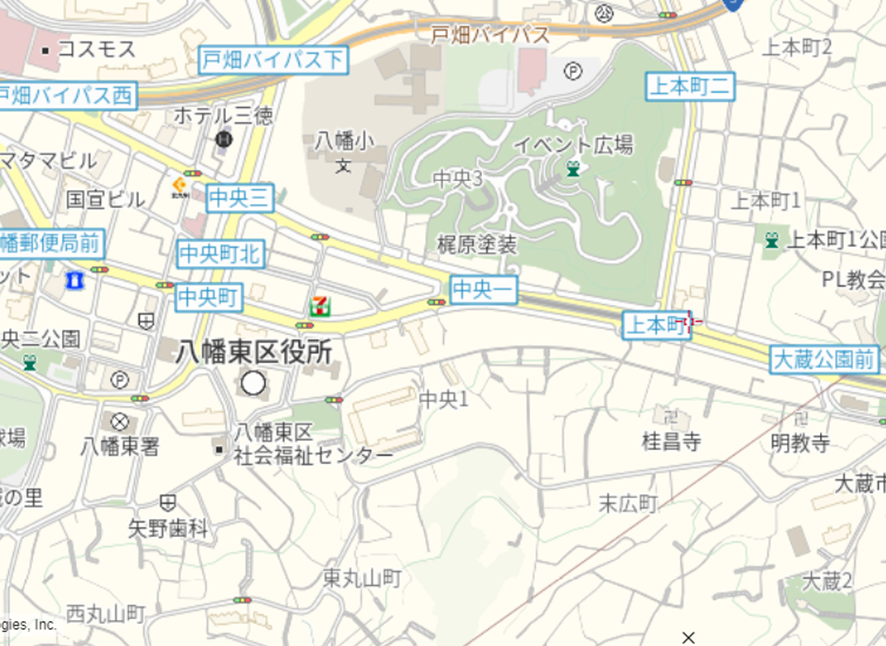 自宅から学校までの略図自宅から学校までの略図自宅から学校までの略図自宅から学校までの略図自宅から学校までの略図災害時（地震・津波等、突然発生する災害の場合）の避難場所を、ご家庭で話し合いながら記入してください。※③　　　　　は、いつも立ち寄る場所を設定して記入してください。災害時（地震・津波等、突然発生する災害の場合）の避難場所を、ご家庭で話し合いながら記入してください。※③　　　　　は、いつも立ち寄る場所を設定して記入してください。災害時（地震・津波等、突然発生する災害の場合）の避難場所を、ご家庭で話し合いながら記入してください。※③　　　　　は、いつも立ち寄る場所を設定して記入してください。災害時（地震・津波等、突然発生する災害の場合）の避難場所を、ご家庭で話し合いながら記入してください。※③　　　　　は、いつも立ち寄る場所を設定して記入してください。災害時（地震・津波等、突然発生する災害の場合）の避難場所を、ご家庭で話し合いながら記入してください。※③　　　　　は、いつも立ち寄る場所を設定して記入してください。災害時（地震・津波等、突然発生する災害の場合）の避難場所を、ご家庭で話し合いながら記入してください。※③　　　　　は、いつも立ち寄る場所を設定して記入してください。①家にいる時①家にいる時②登下校の時③　　　　　　　　　にいる時③　　　　　　　　　にいる時③　　　　　　　　　にいる時学校や担任への連絡・健康状況等学校や担任への連絡・健康状況等学校や担任への連絡・健康状況等学校や担任への連絡・健康状況等学校や担任への連絡・健康状況等